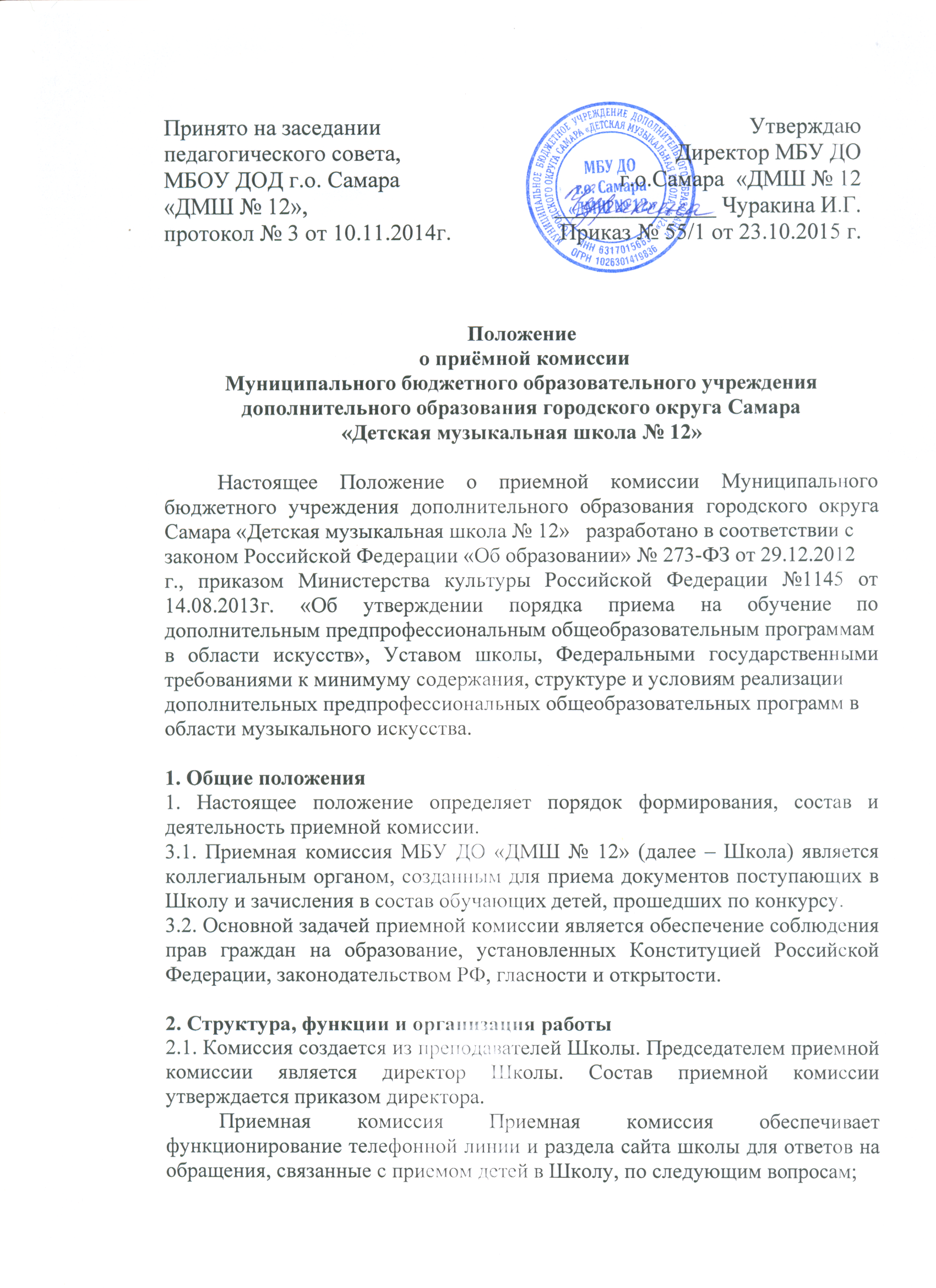 количество мест для приема детей на первый год обучения (в первый класс) по каждой образовательной программе в области музыкального искусства), а также (при наличии) количество вакантных мест для приема детей в другие классы (за исключением выпускного класса);условия работы приемной комиссии, комиссий по отбору детей и  апелляционной комиссии;сроки приема документов для обучения по образовательным программам в области музыкального искусства в соответствующем году;сроки проведения отбора детей в соответствующем году;формы и содержание отбора детей по каждой реализуемой образовательной программе в области музыкального искусства;требования, предъявляемые к уровню творческих способностей и, в случаенеобходимости, физическим данным поступающих (по каждой из форм отбора);условия и особенности проведения индивидуального отбора для детей сограниченными возможностями здоровья;система оценок, применяемая при проведении отбора в образовательномучреждении;правила подачи и рассмотрения апелляций по результатам отбора детей;сроки зачисления детей в Школу.2.3. Приемная комиссия работает по утвержденному графику, принимая заявление от родителей (законных представителей), необходимые документыи формируя личное дело поступающего.2.4. По материалам, представленным приемной комиссией, формируется список поступающих, который передается в работу комиссии по индивидуальному отбору поступающих.2.5. Сданные документы и материалы результатов работы приемной комиссии хранятся в Школе в личном деле поступающего в течение шести месяцев с момента начала приема документов.